PLANTILLA DE FORMULARIO DE EXTENSIÓN DE ARRENDAMIENTO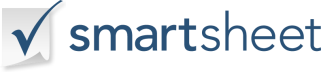 A G R E E M E N T F O R E X T E N S I O N O F L E A S EA G R E E M E N T F O R E X T E N S I O N O F L E A S EA G R E E M E N T F O R E X T E N S I O N O F L E A S EA G R E E M E N T F O R E X T E N S I O N O F L E A S EA G R E E M E N T F O R E X T E N S I O N O F L E A S EPRÓRROGA DEL CONTRATO DE ARRENDAMIENTO CELEBRADO POR Y ENTREPRÓRROGA DEL CONTRATO DE ARRENDAMIENTO CELEBRADO POR Y ENTREPRÓRROGA DEL CONTRATO DE ARRENDAMIENTO CELEBRADO POR Y ENTREPRÓRROGA DEL CONTRATO DE ARRENDAMIENTO CELEBRADO POR Y ENTREPRÓRROGA DEL CONTRATO DE ARRENDAMIENTO CELEBRADO POR Y ENTRENOMBRE DEL PROPIETARIOYNOMBRE DEL INQUILINORELATIVO AL CONTRATO DE ARRENDAMIENTO DE LOCALES CONOCIDO COMORELATIVO AL CONTRATO DE ARRENDAMIENTO DE LOCALES CONOCIDO COMORELATIVO AL CONTRATO DE ARRENDAMIENTO DE LOCALES CONOCIDO COMORELATIVO AL CONTRATO DE ARRENDAMIENTO DE LOCALES CONOCIDO COMORELATIVO AL CONTRATO DE ARRENDAMIENTO DE LOCALES CONOCIDO COMODIRECCIÓN DE LA PROPIEDADEN EL CONDADO DEEN EL CONDADO DEFECHADOCONDADO FECHA DE ARRENDAMIENTOPARA UNA BUENA CONSIDERACIÓN, EL PROPIETARIO Y EL INQUILINO ACUERDAN EXTENDER EL PLAZO DE DICHO CONTRATO DE ARRENDAMIENTO POR UN PERÍODO DEPARA UNA BUENA CONSIDERACIÓN, EL PROPIETARIO Y EL INQUILINO ACUERDAN EXTENDER EL PLAZO DE DICHO CONTRATO DE ARRENDAMIENTO POR UN PERÍODO DEPARA UNA BUENA CONSIDERACIÓN, EL PROPIETARIO Y EL INQUILINO ACUERDAN EXTENDER EL PLAZO DE DICHO CONTRATO DE ARRENDAMIENTO POR UN PERÍODO DEPARA UNA BUENA CONSIDERACIÓN, EL PROPIETARIO Y EL INQUILINO ACUERDAN EXTENDER EL PLAZO DE DICHO CONTRATO DE ARRENDAMIENTO POR UN PERÍODO DEPARA UNA BUENA CONSIDERACIÓN, EL PROPIETARIO Y EL INQUILINO ACUERDAN EXTENDER EL PLAZO DE DICHO CONTRATO DE ARRENDAMIENTO POR UN PERÍODO DEDURACIÓN DE LA PRÓRROGA EN MESESDURACIÓN DE LA PRÓRROGA EN MESESPARA COMENZAR ENPARA COMENZAR ENY TERMINANDO ENY TERMINANDO ENFECHA DE INICIOFECHA DE FINALIZACIÓNSIN MÁS DERECHO DE RENOVACIÓN O EXTENSIÓN MÁS ALLÁ DE DICHA FECHA DE TERMINACIÓN.  SIN MÁS DERECHO DE RENOVACIÓN O EXTENSIÓN MÁS ALLÁ DE DICHA FECHA DE TERMINACIÓN.  SIN MÁS DERECHO DE RENOVACIÓN O EXTENSIÓN MÁS ALLÁ DE DICHA FECHA DE TERMINACIÓN.  SIN MÁS DERECHO DE RENOVACIÓN O EXTENSIÓN MÁS ALLÁ DE DICHA FECHA DE TERMINACIÓN.  SIN MÁS DERECHO DE RENOVACIÓN O EXTENSIÓN MÁS ALLÁ DE DICHA FECHA DE TERMINACIÓN.  DURANTE EL PLAZO EXTENDIDO, EL INQUILINO DEBERÁ PAGAR EL ALQUILER DEL PROPIETARIO DEDURANTE EL PLAZO EXTENDIDO, EL INQUILINO DEBERÁ PAGAR EL ALQUILER DEL PROPIETARIO DEDURANTE EL PLAZO EXTENDIDO, EL INQUILINO DEBERÁ PAGAR EL ALQUILER DEL PROPIETARIO DEDURANTE EL PLAZO EXTENDIDO, EL INQUILINO DEBERÁ PAGAR EL ALQUILER DEL PROPIETARIO DEDURANTE EL PLAZO EXTENDIDO, EL INQUILINO DEBERÁ PAGAR EL ALQUILER DEL PROPIETARIO DEMONTO DEL PAGO MENSUAL DEL ALQUILER ADEUDADOMONTO DEL PAGO MENSUAL DEL ALQUILER ADEUDADO $   $   $  LOS TÉRMINOS ADICIONALES SON LOS SIGUIENTES: LOS TÉRMINOS ADICIONALES SON LOS SIGUIENTES: LOS TÉRMINOS ADICIONALES SON LOS SIGUIENTES: LOS TÉRMINOS ADICIONALES SON LOS SIGUIENTES: LOS TÉRMINOS ADICIONALES SON LOS SIGUIENTES: TÉRMINOS ADICIONALESSIN EMBARGO, SE DISPONE ADEMÁS QUE TODOS LOS DEMÁS TÉRMINOS DEL CONTRATO DE ARRENDAMIENTO CONTINUARÁN DURANTE ESTE PLAZO EXTENDIDO COMO SI SE ESTABLECIERA EN ESTE DOCUMENTO. SIN EMBARGO, SE DISPONE ADEMÁS QUE TODOS LOS DEMÁS TÉRMINOS DEL CONTRATO DE ARRENDAMIENTO CONTINUARÁN DURANTE ESTE PLAZO EXTENDIDO COMO SI SE ESTABLECIERA EN ESTE DOCUMENTO. SIN EMBARGO, SE DISPONE ADEMÁS QUE TODOS LOS DEMÁS TÉRMINOS DEL CONTRATO DE ARRENDAMIENTO CONTINUARÁN DURANTE ESTE PLAZO EXTENDIDO COMO SI SE ESTABLECIERA EN ESTE DOCUMENTO. SIN EMBARGO, SE DISPONE ADEMÁS QUE TODOS LOS DEMÁS TÉRMINOS DEL CONTRATO DE ARRENDAMIENTO CONTINUARÁN DURANTE ESTE PLAZO EXTENDIDO COMO SI SE ESTABLECIERA EN ESTE DOCUMENTO. SIN EMBARGO, SE DISPONE ADEMÁS QUE TODOS LOS DEMÁS TÉRMINOS DEL CONTRATO DE ARRENDAMIENTO CONTINUARÁN DURANTE ESTE PLAZO EXTENDIDO COMO SI SE ESTABLECIERA EN ESTE DOCUMENTO. ESTE ACUERDO SERÁ VINCULANTE Y REDUNDARÁ EN BENEFICIO DE LAS PARTES, SUS SUCESORES, CESIONARIOS Y REPRESENTANTES PERSONALES.ESTE ACUERDO SERÁ VINCULANTE Y REDUNDARÁ EN BENEFICIO DE LAS PARTES, SUS SUCESORES, CESIONARIOS Y REPRESENTANTES PERSONALES.ESTE ACUERDO SERÁ VINCULANTE Y REDUNDARÁ EN BENEFICIO DE LAS PARTES, SUS SUCESORES, CESIONARIOS Y REPRESENTANTES PERSONALES.ESTE ACUERDO SERÁ VINCULANTE Y REDUNDARÁ EN BENEFICIO DE LAS PARTES, SUS SUCESORES, CESIONARIOS Y REPRESENTANTES PERSONALES.ESTE ACUERDO SERÁ VINCULANTE Y REDUNDARÁ EN BENEFICIO DE LAS PARTES, SUS SUCESORES, CESIONARIOS Y REPRESENTANTES PERSONALES.FIRMADO ESTA FECHA:FIRMADO ESTA FECHA:FECHA DE LAS FIRMASNOMBRE DEL PROPIETARIONOMBRE DEL INQUILINOFIRMA DEL PROPIETARIOFIRMA DEL INQUILINO
RENUNCIACualquier artículo, plantilla o información proporcionada por Smartsheet en el sitio web es solo para referencia. Si bien nos esforzamos por mantener la información actualizada y correcta, no hacemos representaciones o garantías de ningún tipo, expresas o implícitas, sobre la integridad, precisión, confiabilidad, idoneidad o disponibilidad con respecto al sitio web o la información, artículos, plantillas o gráficos relacionados contenidos en el sitio web. Por lo tanto, cualquier confianza que deposite en dicha información es estrictamente bajo su propio riesgo.